FRANKLIN D ROOSEVELT PRIMARY SCHOOL 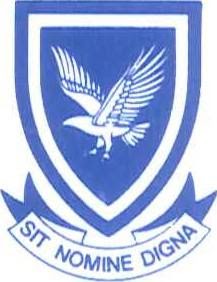 Mendelssohn Road, Roosevelt Park PO Box 1070, Roosevelt Park, 2129    		Principal: V Matloga   Tel: (011) 782 - 6526 Fax (011) 888 - 1476     		www.fdrprimary.co.za    Email: headmaster@fdrprimary.co.zaWEEKS 4: 11 – 15 MAY 2020Parents please remind learners to do the following exercises in the morning and in the evening. Morning exercises will help them to wake up and concentrate and get into a good mood. These should be done before breakfast and before work starts. Evening exercises will help them to go sleep earlier and sleep deeper, helping them to get back into a good routine. Evening exercises can be done just before dinner or about 45 min after dinner, no later than 20:00. Please help your child to stick to a normal school day routine, this will make it easier for them to cope when school does start.Morning exercise:Start with 20 star jumps and work your way to 50 star jumps by the end of the week.Running on the same spot lifting knees high. Start with 30 sec and work your way to 1 min by the end of the week.Start with 10 sit ups and work your way to 30 sit ups by the end of the week. Evening exercise:Start with 20 star jumps and work your way to 50 star jumps by the end of the week.Start with 20 knee highs and work your way to 50. (Knee highs- stand and lift knees towards chest)Start with 20 bum kicks and work your way to 50. ( Bum kicks- stand and kick your legs back so that your heels almost touch your bum)Start with 30 skips using a skipping rope and work your way to 100. (If you don’t have a skipping rope, skip on the spot without one)Afrikaans 		grade 6 		Mrs Kowalik 		MemoHOOFLETTERS,  SKRYFTEKENS,  LEESTEKENS	Capital letters and punctuation marksOefening:Hy het emile se geld gebere.Answer: Hy het Emile se geld gêbereEk dink hy is die grootste boelie in die wereld.Answer: Ek dink hy is die grootste boelie in die wêreld.Hy gaan nou nou weer lelik wees met iemand.Answer: Hy gaan nou-nou weer lelik wees met iemand.As dit reen, speel ons binne.Answer: As dit reën, speel ons binne.Veronica david isabel en john gaan saam winkel toe.Answer: Veronica, David, Isabel en John gaan saam winkel toe.Wie is by die deurAnswer: Wie is by die deur?Ahhh Daar is ‘n spinnekop op my armAnswer: Ahhh! Daar is ‘n spinnekop op my arm!Afrikaans 		grade 6 		Mrs Kowalik 		MemoVoorvoegsels, Agtervoegsels, Samestellings		Prefixes, Suffixes, Compound wordsVerbind die volgende woorde met die voorvoegsel of agtervoegsel of twee stamme om ‘n nuwe woord te maak. Sê of die nuwe woord  ‘n samestelling is.MATHS 			Term 2				GRADE 6: WEEK 4  MEMOPage 108-109 (NO HALF A MARK PLEASE)ACTIVITY 8:( 1 mark for each answer)
A number multiplied by zero will always have a product of zero. A number multiplied by 1 will always be equal to that number. 						 						(2 marks)x 10: the digits shift one space to the left; x 100: the digits shift two spaces to the left; x 1 000: the digits shifts three spaces to the left. 									 (3 marks)122 x 10 = 1 220 people  									(2 marks)7 x 100 = 700 children 										(2 marks)ACTIVITY 9:  (1 mark each answer)a) 120	b) 400 	c) 560 	d) 360	e) 1 200  f) 4 000   g) 5 600  h) 3 600  i) 960  j) 460 k) 1 500 l) 760a) 3 500  b) 3 200  c) 8 100  d) 3 500  e) 35 000  f) 32 000  g) 81 000  h) 35 000  i) 4 800  j) 10 000  k) 9 600           l) 7 200  a) 8000  b) 12 000  c) 12 000  d) 32 000  e) 80 000  f) 120 000  g) 120 000  h) 320 000  i) 48 000  j) 84 000      k) 102 000   l) 68 000ACTIVITY 10: (1 mark each answer)a) 780 000 	 b) 970 000	 c) 8 700 000	 d) 19 870 000	 e)70 020 000 a) 30 000 	 b) 60 000	 c) 440 000	 d) 320 000	 e) 280 000	 f)360 000Grade: 6Social ScienceEducator: Mr Pretorius and Mr MatlogaMemo: Week 3 -page 32 and 33Activity 31. Fruit, Iron and Gold.2. We import oil as we need to make fuel.3. North-America and Europe. We trade most with China.Activity 41. Coal and Iron ore.2. Iron Ore – Thabazimbi and Coal – WitBank.3. To make iron and Coal to produce electricity.End of corrections!!!Afrikaans 		grade 6 		Mrs Kowalik 		WorksheetADVERTENSIES - ADVERTSAdvertensie 1: Bestudeer die advertensie en antwoord die vrae wat volg. Study the advert and answer the questions that follow.Skryf die vrae in swart pen en die antwoorde in blou pen. Write questions in black pen and answers in blue pen.Wat is die naam van die restaurant wat die advertensie geplaas het?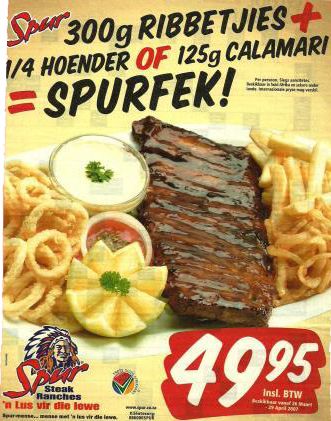 `	What is the name of the restaurant that placed the advert?      ______________________________________Hoeveel kos die spesiaal? 	What is the cost of the special?             ______________________________________Wat kan jy alles vir hierdie prys kry? 	What can you get for this price?              ______________________________________	_______________________________________Watter twee woorde het hulle kombineer om  die  woord “Spurfek” te maak? 	Which two words did they combine to get the word “Spurfek”	_______________________________________Sou jy hierdie spesiaal gekoop het? Gee ‘n rede  vir jou antwoord. 	Would you have bought this special. Give a reason for your answer.						             _______________________________________Advertensie 2: Bestudeer die advertensie en antwoord die vrae wat volg.Skryf die vrae in swart pen en die antwoorde in blou pen. Write questions in black pen and answers in blue pen.Wat is die naam van die restaurant wat die advertensie geplaas?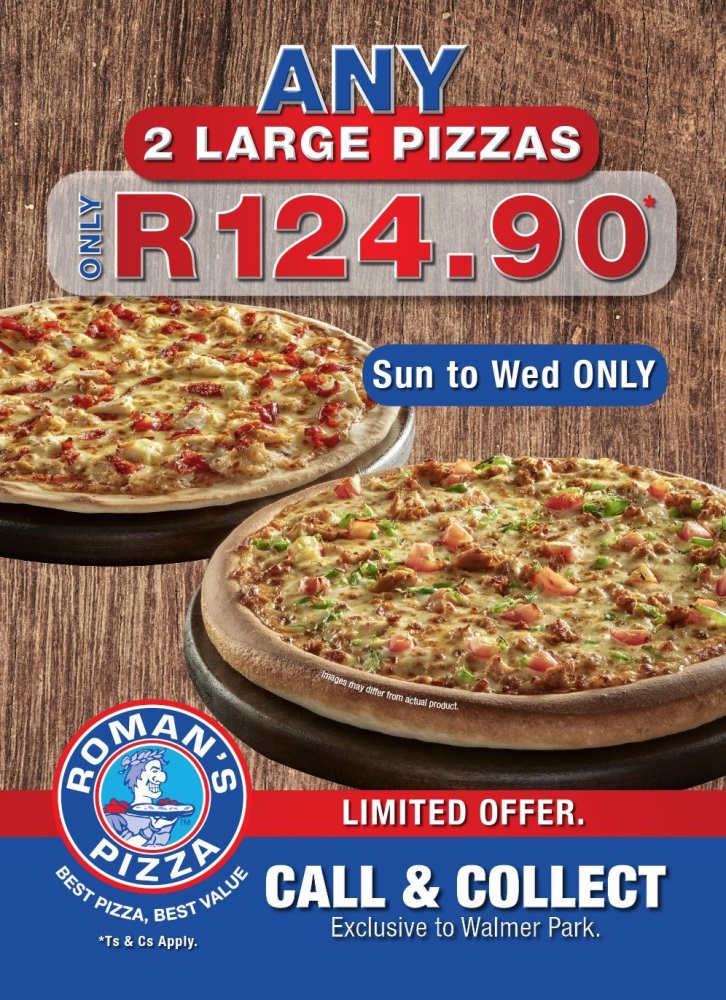  		What is the name of the restaurant that placed this order? 	________________________________________Hoeveel kos die spesiaal? 		How much does the special cost?               ______________________________________Wat kan jy koop vir die prys? 		What can you buy for this price?              ______________________________________Wanneer is die spesiaal beskikbaar? 		When is this special available?             _______________________________________             _______________________________________Kan jy na enige area toe gaan as jy hierdie  spesiaal  wil koop?Can you go to any area if you want to buy this special? ________________________________________Die idiome en hul betekenisse is deurmekaar. The idioms and their meanings are mixed up. Match the meaning to the idiom.Deel jou bladsy in die helfte. Aan die linkerkant skryf die opskrif “Idioom” en aan die regtekant skryf die opskrif “Betekenis” Divide your page in half. On the left hand side write the heading “Idioom” and on the right hand side write the heading “Betekenis” (meaning)Skryf die idioom aan die linkerkant en die regte betekenis aan die regtekant. Write the idiom on the left and its correct meaning on the right.Mis ‘n lyn na elke idiom en sy betekenis. Miss a line after every idiom and its meaning.Byvoorbeeld: Trou is nie perdekoop nie.		Dis ‘n ernstige saak.EDUCATORNAMEGRADESUBJECTCONTENT TOPIC/CONCEPTTEXT BK REFERENCE INDICATE PAGE, ACTIVITY NUMBER TO COMPLETE, WHERE LEARNERS NEED TO COMPLETE THEIR ACTIVITIES, ETC.OR WORKSHEET IF APPLICABLECORRECTIONS/MEMO FOR WEEK ONE MUST INDICATE REFERENCE IF APPLICABLEDURATION OF TASKMrs Putter6EnglishListening and SpeakingReading and ViewingWriting and presentingLanguage SkillsAsk someone to tell you a story or read one to you. Listen carefully and ask questions about setting, plot, main character/s and stereotypes. Is the story modern/ traditional/ myth/ folktale? Give an alternate(different) ending.Read extract p. 82 in your textbook(.KENSUKE’S KINGDOM.) If there’s no-one to work with, answer the questions on p. 83 in your jotter. If you can work with someone, discuss the answers to the questions and write them in your jotter.Do the same with p.88: SWALLOW-WHALE.. Questions on p. 89. Read the ANANSI story on p. 94 – 96 aloud to someone. Answer questions 1 – 7 orally. (Don’t write them down.)Read the fable on p.98 with all the explanations. Think about choices on p. 99. After reading instructions p.99, write your own fable, first in your jotter, then after editing, in your pink book. FOLLOW INSTRUCTIONS. Fables are SHORT.CHOOSE ONE:DBE bk p.88 – 91: Follow instructions and write your own story.OR DBE bk. P. 111 – 113: Follow instructions and write your own story. Think about plot, setting, characters, theme, message, moral/Write clearly so readers can understand your message.Work in pink book.Auxiliary (helping) verbs textbook p. 100. Read the purple piece, with examples, then do the activity orally.Present Perfect Tense: First try DBE book p.114,115..                                     Now textbook p. 101: read the purple piece, then do no. 2 (a-e) in your Jotter.Play the Continuous tense Game on p. 99 in your DBE book.Idioms: p. 28 and 41 read to revise. P. 97 to challenge yourself.             Worksheet  attached.Answers to Advert questions wks 3,4.1.Warm, colourful.                              (2)2. Blankets, wool, patterns                  (1) a) It’s the focus of the picture b) The blanket is in the foreground/ front.                                                    (2)(other similar answers)3. Own answer: any 2 appropriate abstract nouns.                                     (2)4. You should look at the blanket and notice its positive features.                (1)5. If you buy this wool/ make this blanket, you’ll feel warm and cosy and it’ll look good.                                     (2)(Any similar answer pertaining to the advantages of wool.)6. To keep your interest. To get the message across in a direct way.           (2)                        7. Parents/ people who buy items for the home. People who knit, sew, or use wool to make items.                                      (2)8. Describing words: they help you get a good picture of whatever you’re reading about, watching, or listening to.          (1)                     TOTAL: 15                                 30- 60min.20 min.30 min.30 – 40 min.20 min.30 min.45 min.20 min.15 min.15 min.Mrs Kowalik6AfrikaansAdvertensies/ AdvertsComplete two worksheets on adverts. Write date and heading. Write questions in black pen and answers in blue pen.Use a whole page to create own advert of a restaurant running a special but do it in Afrikaans and colour it in. Remember use big bold words and a few words. Advert needs: name of restaurant, food that is on special and price and picture. Can’t use Spur or Panarottis. Use internet/ newspaper/ magazines to help you.Refer to worksheet on idioms. Follow the instructions on the worksheet. Match idiom with meaning.Corrections for punctuation and compound words are below catch up plan20 min40 minMs Kgabage/Mrs Ahmed6MathsWhole numbersActivity 12: pg 111-112Activity 13: pg 113 (Q1,2,3,4,5)Week 4 memo attached below catch up plan2 hours1 hourMr PretoriusGrade 6Social Science - GeographyManufactured goodsLook at page 34 in your textbook. Write down all the new words and answer Activity 5.Date the activity on day of completion.Unit 3 page 35 – Read the information on Values and selected raw materials. Memo for previous weeks work attached.1hr30minMrs Naidoo6NSTMatter and materialsWrite down keywords from pg 56 and key concepts from pg 59, also keywords from pg 62 and key concepts from pg 63N/A20 minMrs Naidoo 6LSBullyingWrite down keywords from pg 64. Complete activity 9.1 No.2 and 320 minVoorvoegsels/ Agtervoegsels/ Twee stammeNuwe woordSamestelling/Compound word (Ja/ Nee)Ver + staan (voorvoegsel + stamwoord)VerstaanNeeOn + volledig (voorvoegsel + stamwoord)OnvolledigNeeVriend + skap (stamwoord + agtervoegsel)VriendskapNeeWinkel + ier (stamwoord + agtervoegsel)WinkelierNeeTafel + doek (stamwoord +stamwoord)TafeldoekJaGlas + bak (stamwoord + stamwoord)glasbakJaTeken + ing = (stamwoord + agtervoegsel)tekeningNeeHer + sien + ing =( Voorvoegsel +stamwoord + agtervoegsel)HersieningNeeKers + dag = (stamwoord + stamwoord)KersdagJaBid + klere =(stamwoord + stamwoord)BidklereJaVoor + ouers = (stamwoord + stamwoord)VoorouersJaSkaap + vleis = (stamwoord + stamwoord)SkaapvleisJaVerskil + end = (stamwoord + agtervoegsel)VerskillendNeeOp + som + ing = ( Voorvoegsel +stamwoord + agtervoegsel)OpsommingNeeIn + skryf + ing = ( Voorvoegsel +stamwoord + agtervoegsel)InskrywingNee x0101001 000a90909009 000b4704704 70047 000c7807807 80078 000d6606606 60066 000 x1101 001 000e3453453 45034 500345 000f90909009 00090 000g7007007 00070 000700 000h4 5634 56345 630456 3004 563 000  IDIOME – IDIOMSIDIOOMBETEKENISTrou is nie perdekoop nieHy herhaal ‘n ou storieBuig die boompie terwyl hy jonk isAs ‘n mens honger is, smaak alles lekkerAs jy nie ‘n bang haar op jou kop het nieDis ‘n ernstige saakHy sing dieselfde ou deuntjieLeer die kind in sy jong jareMy maag skree van die hongerHy wil meer hê as wat hy kan opeet.Honger is die beste kokEk is baie hongerSy oë is groter as sy maagJy is glad nie bang nieDie appel val nie ver van die boom nie.Hulle is net vriende wanneer dit goed gaanBoesemvriendeSy lyk soos haar maMooiweersvriendeBaie goeie vriende. Hulle is altyd saam